Уважаемые коллеги!Информирую, что с 10 по 24 апреля 2021 года по всей России в целях мониторинга цифровой грамотности и вовлечения населения в реализацию мероприятий национальной программы «Цифровая экономика Российской Федерации» будет проходить акция «Цифровой диктант» (далее – акция).Прошу организовать проведение Цифрового диктанта на площадках образовательных организаций. Для организации акции необходимо:1) Разместить информацию о проведении Цифрового диктанта на официальном сайте и в социальных сетях образовательной организации;2) Организовать регистрацию участников диктанта с 10 апреля 2021 года;3) Определить день проведения акции (с 10 по 24 апреля) и количество участников по возрастным категориям. Ориентировочное время тестирования – 45 минут;4) Предоставить кабинет/компьютерный класс с выходом в интернет для прохождения участниками Цифрового диктанта на период проведения акции с соблюдением всех норм безопасности; 5) Предусмотреть наличие модератора и технического специалиста на период проведения акции для помощи и консультирования пройти цифровой диктант (помощь с регистрацией, разъяснение механики прохождения, помощь при возникновении трудностей с цифровым устройством, инструкция по получению детализированных результатов в личном кабинете). Тестирование проходит в онлайн-формате на сайте акции цифровойдиктант.рф. Диктант состоит из вопросов, разработанных с учетом разных возрастных категорий: для детей (7 – 13 лет), подростков (14-17 лет) и для взрослых (18 лет и старше), и разделенных на 4 смысловых блока (3 основных и 1 дополнительный).Первый блок посвящен основам цифрового потребления, а именно, различным устройствам и знаниям базовых программ и приложений. Второй – цифровым компетенциям (работе с интернетом, социальными сетями, интернет-магазинами и другими онлайн-сервисами). Третий – цифровой безопасности, в том числе защите своих персональных данных и устройств. Четвертый дополнительный блок – новым технологиям, включая искусственный интеллект, интернет вещей и блокчейн.К участию в акции приглашаются обучающиеся образовательных организаций, педагогические работники, родительская общественность, а также все желающие. Дополнительная информация об акции может быть получена по тел +7 (495) 638 53 65.Председатель комитета						Ю.А. СоловьеваИсп. Солдатова М.С.32-15-62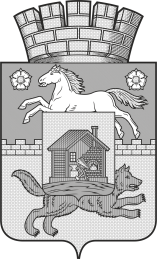 Кемеровская область-КузбассНовокузнецкий городской округКОМИТЕТ ОБРАЗОВАНИЯ И НАУКИАДМИНИСТРАЦИИ ГОРОДА НОВОКУЗНЕЦКАКирова ул., д.71, Новокузнецк, 654080тел.(3843)32-15-74 тел./факс (3843)32-15-29 телетайп 277207 «Иней»E-mail:  obrazov@admnkz.infoКемеровская область-КузбассНовокузнецкий городской округКОМИТЕТ ОБРАЗОВАНИЯ И НАУКИАДМИНИСТРАЦИИ ГОРОДА НОВОКУЗНЕЦКАКирова ул., д.71, Новокузнецк, 654080тел.(3843)32-15-74 тел./факс (3843)32-15-29 телетайп 277207 «Иней»E-mail:  obrazov@admnkz.infoКемеровская область-КузбассНовокузнецкий городской округКОМИТЕТ ОБРАЗОВАНИЯ И НАУКИАДМИНИСТРАЦИИ ГОРОДА НОВОКУЗНЕЦКАКирова ул., д.71, Новокузнецк, 654080тел.(3843)32-15-74 тел./факс (3843)32-15-29 телетайп 277207 «Иней»E-mail:  obrazov@admnkz.infoКемеровская область-КузбассНовокузнецкий городской округКОМИТЕТ ОБРАЗОВАНИЯ И НАУКИАДМИНИСТРАЦИИ ГОРОДА НОВОКУЗНЕЦКАКирова ул., д.71, Новокузнецк, 654080тел.(3843)32-15-74 тел./факс (3843)32-15-29 телетайп 277207 «Иней»E-mail:  obrazov@admnkz.infoЗаведующим
отделами образованияот23.03.2021№816На